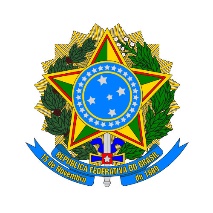 Universidade Federal da ParaíbaCentro de Ciências Agrárias  Campus II   Areia - PBGabinete da DiretoriaFORMULÁRIO DE RESERVA DE AUDITÓRIO RESERVAR ATRAVÉS DA SECRETARIA DA DIRETORIAdiretoria@cca.ufpb.brNOME DO AUDITÓRIO:_________________________________________________EVENTO:______________________________________________________________DIAS:_________________________________________________________________HORÁRIOS:____________________________________________________________RESPONSÁVEL:________________________________________________________CONTATO DO RESPONSÁVEL: (       )_____________________________________E-MAIL:_______________________________________________________________OBS.: Reserva de som, microfone e Datashow com Ivandro Candido, preenchendo o Formulário de Reserva de Equipamentos (Assessoria de Comunicação) Solicitação de limpeza do ambiente com Erik – LDS (03 dias de antecedência)Solicitação de transporte com Hugo (Setor de Transportes) ou Carol (Contabilidade)